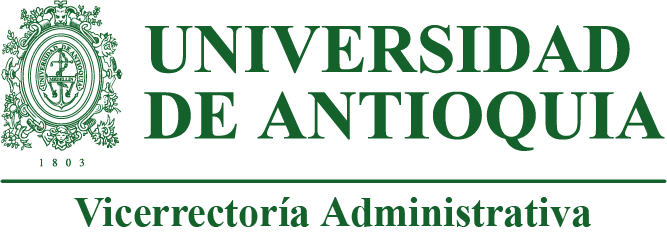 INVITACIÓN PÚBLICA 10410022- IV91180103-001-2019CRONOGRAMA GENERALINVITACIÓN A COTIZAR IC- 10410022- IV91180103-001-2019Prestación de servicios de salud  para realizar los exámenes médicos ocupacionales:  pre-ocupacionales o de pre-ingreso, evaluaciones médicas periódicas (programadas o por cambio de ocupación), evaluaciones post-incapacidad o reingreso, y evaluación post-ocupacional o de egreso con sus conceptos de aptitud y las correspondientes valoraciones clínicas, exámenes de laboratorio y otras ayudas diagnósticas previamente definidas en el profesiograma médico al personal que lo requiera en las sedes y regiones de la Universidad de Antioquia según lo definido en el lugar de ejecución del contrato( Medellín y Área Metropolitana, Regiones y haciendas: Sede Oriente: Carmen de Viboral y Sonsón, Sede Suroeste: Andes, Sede Occidente: Santa Fe de Antioquia, Sede Magdalena Medio:  Puerto Berrio, Sede Nordeste: San Roque, Amalfi y Segovia, Sede Bajo Cauca: Caucasia. Sede Urabá: Turbo, Carepa y Apartadó, Sede Norte: Yarumal, San Pedro de los Milagros y Gómez Plata).INVITACIÓN A COTIZAR IC- 10410022- IV91180103-001-2019Prestación de servicios de salud  para realizar los exámenes médicos ocupacionales:  pre-ocupacionales o de pre-ingreso, evaluaciones médicas periódicas (programadas o por cambio de ocupación), evaluaciones post-incapacidad o reingreso, y evaluación post-ocupacional o de egreso con sus conceptos de aptitud y las correspondientes valoraciones clínicas, exámenes de laboratorio y otras ayudas diagnósticas previamente definidas en el profesiograma médico al personal que lo requiera en las sedes y regiones de la Universidad de Antioquia según lo definido en el lugar de ejecución del contrato( Medellín y Área Metropolitana, Regiones y haciendas: Sede Oriente: Carmen de Viboral y Sonsón, Sede Suroeste: Andes, Sede Occidente: Santa Fe de Antioquia, Sede Magdalena Medio:  Puerto Berrio, Sede Nordeste: San Roque, Amalfi y Segovia, Sede Bajo Cauca: Caucasia. Sede Urabá: Turbo, Carepa y Apartadó, Sede Norte: Yarumal, San Pedro de los Milagros y Gómez Plata).INVITACIÓN A COTIZAR IC- 10410022- IV91180103-001-2019Prestación de servicios de salud  para realizar los exámenes médicos ocupacionales:  pre-ocupacionales o de pre-ingreso, evaluaciones médicas periódicas (programadas o por cambio de ocupación), evaluaciones post-incapacidad o reingreso, y evaluación post-ocupacional o de egreso con sus conceptos de aptitud y las correspondientes valoraciones clínicas, exámenes de laboratorio y otras ayudas diagnósticas previamente definidas en el profesiograma médico al personal que lo requiera en las sedes y regiones de la Universidad de Antioquia según lo definido en el lugar de ejecución del contrato( Medellín y Área Metropolitana, Regiones y haciendas: Sede Oriente: Carmen de Viboral y Sonsón, Sede Suroeste: Andes, Sede Occidente: Santa Fe de Antioquia, Sede Magdalena Medio:  Puerto Berrio, Sede Nordeste: San Roque, Amalfi y Segovia, Sede Bajo Cauca: Caucasia. Sede Urabá: Turbo, Carepa y Apartadó, Sede Norte: Yarumal, San Pedro de los Milagros y Gómez Plata).Organismo FinanciadorRecursos propios de la Universidad de AntioquiaRecursos propios de la Universidad de AntioquiaPresupuesto oficial Ciento ochenta y cinco millones de pesos ($ 185.000.000) incluido el IVA y todos los impuestosCiento ochenta y cinco millones de pesos ($ 185.000.000) incluido el IVA y todos los impuestosDuración del contratodoce (12) meses contados a partir del acta de inicio, previa legalización del contratodoce (12) meses contados a partir del acta de inicio, previa legalización del contratoPublicación de la invitación12 de septiembre  de 2019.12 de septiembre  de 2019.Medio de Publicaciónhttp://www.udea.edu.co/wps/portal/udea/web/inicio/contratacion-convocatorias/invitaciones-cotizarInvitación a cotizar 10410022- IV91180103-001-2019http://www.udea.edu.co/wps/portal/udea/web/inicio/contratacion-convocatorias/invitaciones-cotizarInvitación a cotizar 10410022- IV91180103-001-2019Solicitud de aclaraciones Entre los días 12 de septiembre de 2019  y 20 de septiembre de 2019 hasta las 16:00 horas dirigidas al correo y  saludocupacional@udea.edu.co Una vez cumplido el plazo para solicitar aclaraciones no se dará curso a ninguna solicitud, aclaración u observación. Entre los días 12 de septiembre de 2019  y 20 de septiembre de 2019 hasta las 16:00 horas dirigidas al correo y  saludocupacional@udea.edu.co Una vez cumplido el plazo para solicitar aclaraciones no se dará curso a ninguna solicitud, aclaración u observación. Respuesta a solicitud de aclaraciones por parte la Universidad 25 de septiembre de 201925 de septiembre de 2019 Adendas si aplica26 de septiembre de 201926 de septiembre de 2019Presentación de propuestasCondiciones de presentación La propuesta deberá entregarse en original y copia dentro de un sobre cerrado y acompañado de la carta de presentación de la propuesta (Anexo 2) Presentación de propuestasFecha – HoraEl 30 de septiembre de 2019, entre las 09:00 am y las 10:00 am, hora legal colombiana, señalada por el Instituto de Metrología.  Presentación de propuestasLugarUniversidad de Antioquia, ventanilla Única de Gestión de Correspondencia, Calle 70 No. 52-21.Evaluación y publicación del informe de evaluaciónSe realizará dentro de los 5 días siguientes al cierre de la invitación en http://www.udea.edu.co/wps/portal/udea/web/inicio/contratacion-convocatorias/invitaciones-cotizarInvitación a cotizar 10410022- IV91180103-001-2019Se realizará dentro de los 5 días siguientes al cierre de la invitación en http://www.udea.edu.co/wps/portal/udea/web/inicio/contratacion-convocatorias/invitaciones-cotizarInvitación a cotizar 10410022- IV91180103-001-2019Observaciones al informe de evaluaciónSe podrá realizar dentro de los dos (2) días hábiles siguientes a la publicación del informe de evaluación de la comisión evaluadoraLas comunicaciones físicas, deben ser entregadas en la Ventanilla Única de Gestión de Correspondencia, Calle 70 No. 52-21, Medellín y adicionalmente remitidas al correo electrónico saludocupacional@udea.edu.coSe podrá realizar dentro de los dos (2) días hábiles siguientes a la publicación del informe de evaluación de la comisión evaluadoraLas comunicaciones físicas, deben ser entregadas en la Ventanilla Única de Gestión de Correspondencia, Calle 70 No. 52-21, Medellín y adicionalmente remitidas al correo electrónico saludocupacional@udea.edu.coAdjudicaciónSe realizará dentro de los 8 días siguientes de a la fecha de la publicación del informe de evaluación.Se realizará dentro de los 8 días siguientes de a la fecha de la publicación del informe de evaluación.